Туристическое агентство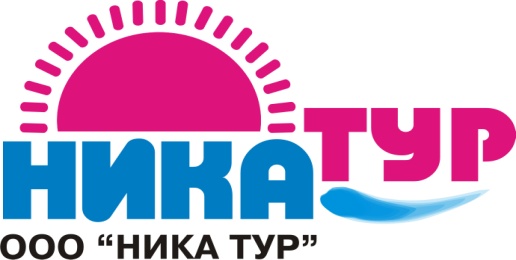 308004, г. Белгород, ул. Губкина 17  (4722) 72-13-10; 72-13-20e-mail: nikatur31@mail.ruwww.nikatur31.ru
г. АнапаГостевой дом « на Тургенева».       Анапа – один из самых солнечных курортов всего Черноморья. Морские бризы постоянно увлажняют воздух и создают прохладу в летний период. Анапская бухта считается идеальным местом для купания. Здесь Вас ждет теплое море, яркое солнце и целебный климат.                                                            Стоимость на 1 человека (руб.\ заезд)                                                                 Проживание – 7 ночей .Расположение:Пляж:На набережной района Высокий берег, на первой улице от моря.Крупно-галечный рядом, до песчаного пляжа 20 мин. пешком или            5 мин. на автобусе.Условия проживания: 2-х, 3-х местные номера с удобствами (Душ, Туалет, Умывальник, ТВ, Холодильник, Кондиционер,) в 3-х этажном здании с кухней.Питание:Есть оборудованная кухня для самостоятельного приготовления пищи. К услугам отдыхающих:Расчетный час :       Рядом магазины, остановка, столовая с комплексными обедами. Выселение до 8-00, заселение после 10-00.В стоимость входит:Проезд :                                Дети до 5-ти лет :Проезд, проживание, страховка на время пути, услуги сопровождающего.На комфортабельном автобусе, телевизор.Оплачивается  проезд  плюс  ком. Услуги   – 5900 руб., если ребенок проживает на одном месте с родителями.Лето 20222-х, 3-х местныеДоп.местодети до 12 лет03.06 -12.068500630010.06- 19.068500630017.06 -26.068500630024.06 -03.079900750001.07 -10.079900750008.07 -17.079900750015.07 -24.0710700780022.07 -31.0710700780029.07 -07.0810700780005.08 -14.0810700780012.08 -21.0810700780019.08 -28.0810700780026.08 -04.099200700002.09 -11.0992007000